TRABAJO PRACTICO WORD CURSOS: 2° A, 2° B, 2° C, 2° D.El objetivo de este trabajo es realizar una carátula como se muestra en la PAGINA 2- Luego copiar el texto de la PÁGINA 4 en otro documento en blanco, pegarlo y darle el formato que se ve en la PAGINA 3.El trabajo debe tener 2 páginas: En la primera la carátula y en la segunda el texto de Facebook.Aplicar bordes, sombreado, sangría, letra capital, word art, insertar imagen y tabla.Utilicen fuentes y tamaños a elección para que el trabajo quede similar a las imágenes.Correo para entrega de trabajos: informatica.2do.46@gmail.comFecha de entrega: Jueves 02-07 (si lo realizan antes, lo envían)Agradecemos haber respondido la encuesta de informática. Nos han ayudado a tener una nueva perspectiva de nuestro desempeño en cada trabajo.Según las respuestas determinamos que:En su mayoría han podido realizar los trabajos con la metodología utilizada actualmente (video + trabajo practico), pero no todos.Algunos de los problemas que han tenido están relacionado con temas explicados en los videos.Otros problemas están relacionados con detalles no especificados en los trabajos prácticos. Bajo las siguientes respuestas proponemos realizar una reunión de 2° año (A, B, C y D) mediante la plataforma ZOOM el día Lunes 29-06 a las 13:30 hs.https://us04web.zoom.us/j/7320823662?pwd=WmVKVzVEZnFMMWJRR2RHOFpxMGI4dz09ID de reunión: 732 082 3662
Clave: 1234Participaremos los profesores Cárdenas Jonathan de 2B y Oberholzer Rolf de 2A, 2C Y 2D. El objetivo es resolver las dudas respecto al desarrollo de cada trabajo práctico y ayudarnos a perfeccionar nuestra elaboración de los próximos videos.Formato sugerido:  (Así debe quedar en el documento nuevo)Insertar cualquier imagen en lugar de las que se ven. Que quede lo mas parecido posible utilizando lo visto en los videos hasta el momento.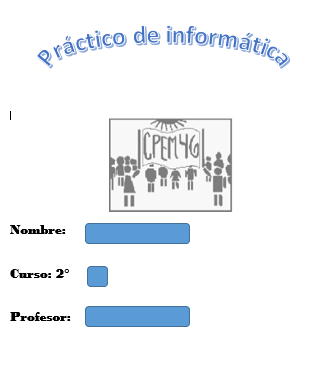 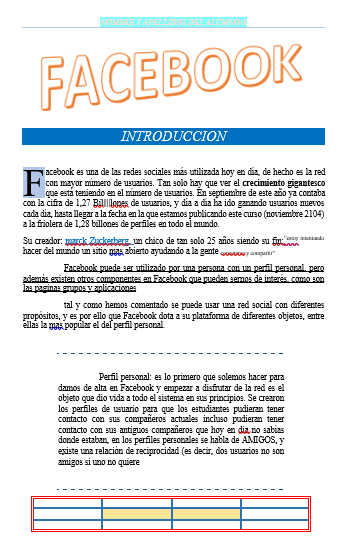 FacebookFacebook es una de las redes sociales más utilizada hoy en día, de hecho es la red con mayor número de usuarios. Tan solo hay que ver el crecimiento gigantesco que está teniendo en el número de usuarios. En septiembre de este año ya contaba con la cifra de 1,27 Bil||||lones de usuarios, y día a día ha ido ganando usuarios nuevos cada día, hasta llegar a la fecha en la que estamos publicando este curso (noviembre 2104) a la friolera de 1,28 billones de perfiles en todo el mundo. Su creador: marck Zuckerberg, un chico de tan solo 25 años siendo su fin:”estoy intentando  hacer del mundo un sitio mas abierto ayudando a la gente conectarce y compartir”Facebook puede ser utilizado por una persona con un perfil personal, pero además existen otros componentes en Facebook que pueden sernos de interés, como son las paginas grupos y aplicaciones tal y como hemos comentado se puede usar una red social con diferentes propósitos, y es por ello que Facebook dota a su plataforma de diferentes objetos, entre ellas la mas popular el del perfil personalperfil personal: es lo primero que solemos hacer para damos de alta en Facebook y empezar a disfrutar de la red es el objeto que dio vida a todo el sistema en sus principios. Se crearon los perfiles de usuario para que los estudiantes pudieran tener contacto con sus compañeros actuales incluso pudieran tener contacto con sus antiguos compañeros que hoy en dia no sabías donde estaban, en los perfiles personales se habla de AMIGOS, y existe una relación de reciprocidad (es decir, dos usuarios no son amigos si uno no quiere